Thank You Email to Client After MeetingFrom,Katelyn Cooper6059 Sollicitudin RoadBurlingame Colorado 26278(414) 876-086521-05-2013To,Lee Preston 981 Eget Rd.Clemson GA 04645 Subject: --------Dear Lee Preston,I heartfully express my gratitude for the successful business meeting. I am well aware of your busy schedule and I really appreciate that you took time to consider to pay attention to my business proposals. I am happy that you found our agendas fruitful and I really looking forward to work on the ideas practically, hopefully soon.Thank you for making the whole arrangement successful and wehope to collaborate in the upcoming days.Sincerely,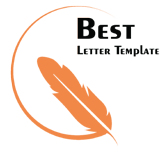 (Your Signature) Katelyn Cooper